Извещение о предстоящем установлении публичного сервитутаАдминистрация городского поселения Кондинское сообщает о возможном установлении публичного сервитута на части земельных участков с кадастровыми номерами и адресами земельных участков, указанными в приведенной ниже таблице.Цель установления публичного сервитута: размещение объектов электросетевого хозяйства.Уполномоченным органом по рассмотрению заявления об установлении публичного сервитута является администрация городского поселения Кондинское (ул. Советская, д.11, пгт. Кондинское, Кондинский район, Ханты-Мансийский автономный округ-Югра).Заинтересованные лица могут ознакомиться с ходатайством об установлении публичного сервитута и прилагаемым к нему описанием местоположения границ публичного сервитута, подать заявление об учете прав на земельные участки, а также срок подачи указанных заявлений, время прием заинтересованных лиц для ознакомления с поступившим ходатайством об установлении публичного сервитута по адресу: ул. Советская, д.11, пгт. Кондинское, Кондинский район, Ханты-Мансийский автономный округ-Югра (администрация городского поселения Кондинское).Сообщение о поступившем ходатайстве об установлении публичного сервитута размещено на официальном сайте органов местного самоуправления городского поселения Кондинское в информационно-телекоммуникационной сети «Интернет»: www.admkonda.ru в разделе «Земельные отношения».Инженерное сооружение «ТП 10/0,4 кВ, ЛЭП 10-0,4 кВ для электроснабжения дачного дома на территории НПС Катыш, пгт. Кондинское, Кондинского района» не подлежит отображению в документах территориального планирования, а также в соответствии с законодательством о градостроительной деятельности для размещения указанного инженерного сооружения не требуется разработка документации по планировке территории. В связи с чем, выбран указанный вариант установления публичного сервитута для целесообразного и наиболее эффективного обеспечения безопасности населения и существующих зданий и сооружений, являющийся наименее обременительным для использования земельных участков с кадастровыми номерами 86:01:0104001:556 и 86:01:0104001:572 в соответствии с разрешенным использованием, в границах которого предусмотрено строительство.Размещение объекта электросетевого хозяйства «ТП 10/0,4 кВ, ЛЭП 10-0,4 кВ для электроснабжения дачного дома на территории НПС Катыш, пгт. Кондинское, Кондинского района» предусмотрено:- дополнительным соглашением № ДС 26 к договору подряда № 504-12-21-ИП.ТП.;- техническим заданием на выполнение проектно-изыскательских работ по объекту «ТП 10/0,4 кВ, ЛЭП 10-0,4 кВ для электроснабжения дачного дома на территории НПС Катыш, пгт. Кондинское Кондинского района».№п/пКадастровый номер земельного участкаАдрес земельного участка186:01:0104001:572Ханты-Мансийский автономный округ – Югра, Кондинский район286:01:0104001:556 (входящий в состав единого землепользования с кадастровым номером 86:01:0000000:6391)Ханты-Мансийский автономный округ – Югра, Кондинский районОписание границ публичного сервитутаОбъект: «ТП 10/0,4 кВ, ЛЭП 10-0,4 кВ для электроснабжения дачного дома на территории НПС Катыш, пгт. Кондинское, Кондинского района»Описание границ публичного сервитутаОбъект: «ТП 10/0,4 кВ, ЛЭП 10-0,4 кВ для электроснабжения дачного дома на территории НПС Катыш, пгт. Кондинское, Кондинского района»Описание границ публичного сервитутаОбъект: «ТП 10/0,4 кВ, ЛЭП 10-0,4 кВ для электроснабжения дачного дома на территории НПС Катыш, пгт. Кондинское, Кондинского района»Описание границ публичного сервитутаОбъект: «ТП 10/0,4 кВ, ЛЭП 10-0,4 кВ для электроснабжения дачного дома на территории НПС Катыш, пгт. Кондинское, Кондинского района»Описание границ публичного сервитутаОбъект: «ТП 10/0,4 кВ, ЛЭП 10-0,4 кВ для электроснабжения дачного дома на территории НПС Катыш, пгт. Кондинское, Кондинского района»Местоположение публичного сервитута: Ханты-Мансийский Автономный округ - Югра, Кондинский район, в районе НПС КатышМестоположение публичного сервитута: Ханты-Мансийский Автономный округ - Югра, Кондинский район, в районе НПС КатышМестоположение публичного сервитута: Ханты-Мансийский Автономный округ - Югра, Кондинский район, в районе НПС КатышМестоположение публичного сервитута: Ханты-Мансийский Автономный округ - Югра, Кондинский район, в районе НПС КатышМестоположение публичного сервитута: Ханты-Мансийский Автономный округ - Югра, Кондинский район, в районе НПС Катыш Система координат МСК86_Зона_2 Система координат МСК86_Зона_2 Система координат МСК86_Зона_2 Система координат МСК86_Зона_2 Система координат МСК86_Зона_2Перечень характерных точек границ публичного сервитутаПеречень характерных точек границ публичного сервитутаПеречень характерных точек границ публичного сервитутаПеречень характерных точек границ публичного сервитутаПеречень характерных точек границ публичного сервитутаОбозначение характерных точек границыКоординаты, мКоординаты, мМетод определения координат и средняя квадратическая погрешность положения характерной точки (Мt), мОписание закрепления точкиОбозначение характерных точек границыXYМетод определения координат и средняя квадратическая погрешность положения характерной точки (Мt), мОписание закрепления точки123451789861,332544359,95Картометрический, 0.20Закрепление отсутствует2789869,102544360,55Картометрический, 0.20Закрепление отсутствует3789871,342544362,72Картометрический, 0.20Закрепление отсутствует4789863,612544362,13Картометрический, 0.20Закрепление отсутствует-----5789841,362544348,36Картометрический, 0.20Закрепление отсутствует6789844,802544349,46Картометрический, 0.20Закрепление отсутствует7789844,112544351,34Картометрический, 0.20Закрепление отсутствует8789840,672544350,24Картометрический, 0.20Закрепление отсутствует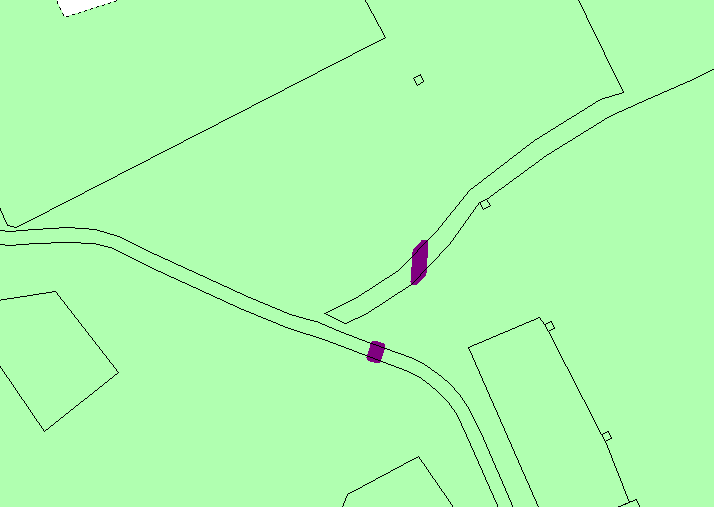 